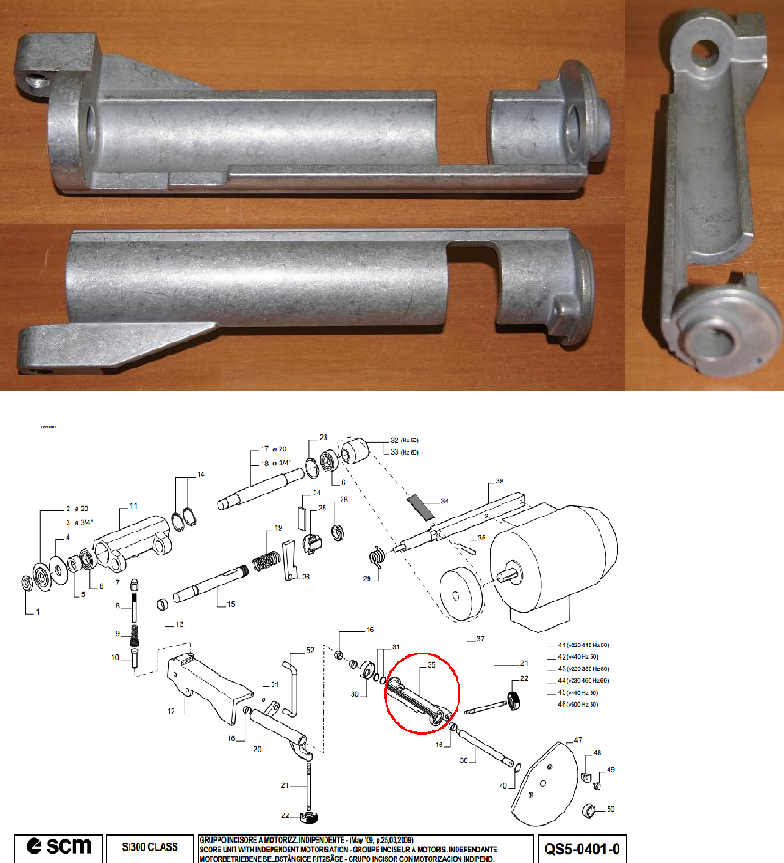 Код из 1САртикулНаименование/ Бренд/ПоставщикГабаритыД*Ш*В,ммМасса,грМатериалМесто установки/НазначениеF00249010546636315GЭксцентриковый вал200х55х45110АлюминийФорматно-раскроечный  станокSI 300 Class F00249010546636315G200х55х45110АлюминийФорматно-раскроечный  станокSI 300 Class F00249010546636315GSCM200х55х45110АлюминийФорматно-раскроечный  станокSI 300 Class 